Firma:Firma:Betriebsanweisunggemäß §§ 4, 9, 12 ArbSchG, § 9 BetrSichV, § 3 VSG 1.1Betriebsanweisunggemäß §§ 4, 9, 12 ArbSchG, § 9 BetrSichV, § 3 VSG 1.1Betriebsanweisunggemäß §§ 4, 9, 12 ArbSchG, § 9 BetrSichV, § 3 VSG 1.1Betriebsanweisunggemäß §§ 4, 9, 12 ArbSchG, § 9 BetrSichV, § 3 VSG 1.1Betriebsanweisunggemäß §§ 4, 9, 12 ArbSchG, § 9 BetrSichV, § 3 VSG 1.1Firma:Firma:AbfüllanlageAbfüllanlageAbfüllanlageAbfüllanlageAbfüllanlageFirma:Firma:Arbeiten an der AbfüllanlageArbeiten an der AbfüllanlageArbeiten an der AbfüllanlageArbeiten an der AbfüllanlageArbeiten an der AbfüllanlageGefahren für den MenschenGefahren für den MenschenGefahren für den MenschenGefahren für den MenschenGefahren für den MenschenGefahren für den MenschenGefahren für den MenschenGefahren durch Säuren und LaugenGefahren durch Erfasstwerden (Quetsch- und Scherstellen)Gefahr von Gehörschädigungen durch LärmGefahren durch unkontrolliert bewegte Teile (z. B. Glassplitter)Stromschlaggefahr Verbrennungsgefahr (z. B. beim Dämpfen der Anlage, heiße Oberflächen)Gefahren durch Säuren und LaugenGefahren durch Erfasstwerden (Quetsch- und Scherstellen)Gefahr von Gehörschädigungen durch LärmGefahren durch unkontrolliert bewegte Teile (z. B. Glassplitter)Stromschlaggefahr Verbrennungsgefahr (z. B. beim Dämpfen der Anlage, heiße Oberflächen)Gefahren durch Säuren und LaugenGefahren durch Erfasstwerden (Quetsch- und Scherstellen)Gefahr von Gehörschädigungen durch LärmGefahren durch unkontrolliert bewegte Teile (z. B. Glassplitter)Stromschlaggefahr Verbrennungsgefahr (z. B. beim Dämpfen der Anlage, heiße Oberflächen)Gefahren durch Säuren und LaugenGefahren durch Erfasstwerden (Quetsch- und Scherstellen)Gefahr von Gehörschädigungen durch LärmGefahren durch unkontrolliert bewegte Teile (z. B. Glassplitter)Stromschlaggefahr Verbrennungsgefahr (z. B. beim Dämpfen der Anlage, heiße Oberflächen)Gefahren durch Säuren und LaugenGefahren durch Erfasstwerden (Quetsch- und Scherstellen)Gefahr von Gehörschädigungen durch LärmGefahren durch unkontrolliert bewegte Teile (z. B. Glassplitter)Stromschlaggefahr Verbrennungsgefahr (z. B. beim Dämpfen der Anlage, heiße Oberflächen)Gefahren durch Säuren und LaugenGefahren durch Erfasstwerden (Quetsch- und Scherstellen)Gefahr von Gehörschädigungen durch LärmGefahren durch unkontrolliert bewegte Teile (z. B. Glassplitter)Stromschlaggefahr Verbrennungsgefahr (z. B. beim Dämpfen der Anlage, heiße Oberflächen)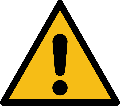 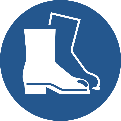 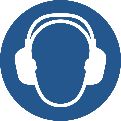 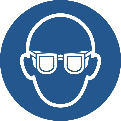 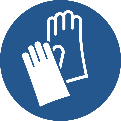 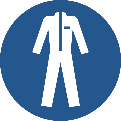 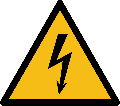 	Schutzmaßnahmen und Verhaltensregeln	Schutzmaßnahmen und Verhaltensregeln	Schutzmaßnahmen und Verhaltensregeln	Schutzmaßnahmen und Verhaltensregeln	Schutzmaßnahmen und Verhaltensregeln	Schutzmaßnahmen und VerhaltensregelnSicherheitsschuhe tragen.Bei mehr als 85 dB(A) Gehörschutz tragen.Schutzbrille bei Reinigungsarbeiten mit Laugen und Säuren tragen.Bei Arbeiten an Maschine schnittfeste Arbeitshandschuhe tragen.Enganliegende Kleidung tragen; bei langen Haaren ein Haarnetz tragen.Die Abfüllmaschine darf nur von unterwiesenen Personen bedient werden.Vor jeder Inbetriebnahme Funktion und Vollständigkeit der Sicherheits- und Schutzeinrichtungen kontrollieren:Not-Aus-Schalter auf Funktionsfähigkeit überprüfen.Alle Kontaktschaltungen und Sicherheitseinrichtungen auf Funktionalität überprüfen – 
beschädigte bzw. defekte Schaltungen/Einrichtungen ersetzen.Während des Betriebs sämtliche Antriebsaggregate geschlossen halten.Während des Abfüllvorgangs nicht in den Maschinenbereich hineingreifen.Sicheren An- und Abtransport von Betriebsmitteln gewährleisten.Sicheren Aufstieg zur Beschickung mit Betriebsmitteln gewährleisten.Sicherheitsschuhe tragen.Bei mehr als 85 dB(A) Gehörschutz tragen.Schutzbrille bei Reinigungsarbeiten mit Laugen und Säuren tragen.Bei Arbeiten an Maschine schnittfeste Arbeitshandschuhe tragen.Enganliegende Kleidung tragen; bei langen Haaren ein Haarnetz tragen.Die Abfüllmaschine darf nur von unterwiesenen Personen bedient werden.Vor jeder Inbetriebnahme Funktion und Vollständigkeit der Sicherheits- und Schutzeinrichtungen kontrollieren:Not-Aus-Schalter auf Funktionsfähigkeit überprüfen.Alle Kontaktschaltungen und Sicherheitseinrichtungen auf Funktionalität überprüfen – 
beschädigte bzw. defekte Schaltungen/Einrichtungen ersetzen.Während des Betriebs sämtliche Antriebsaggregate geschlossen halten.Während des Abfüllvorgangs nicht in den Maschinenbereich hineingreifen.Sicheren An- und Abtransport von Betriebsmitteln gewährleisten.Sicheren Aufstieg zur Beschickung mit Betriebsmitteln gewährleisten.Sicherheitsschuhe tragen.Bei mehr als 85 dB(A) Gehörschutz tragen.Schutzbrille bei Reinigungsarbeiten mit Laugen und Säuren tragen.Bei Arbeiten an Maschine schnittfeste Arbeitshandschuhe tragen.Enganliegende Kleidung tragen; bei langen Haaren ein Haarnetz tragen.Die Abfüllmaschine darf nur von unterwiesenen Personen bedient werden.Vor jeder Inbetriebnahme Funktion und Vollständigkeit der Sicherheits- und Schutzeinrichtungen kontrollieren:Not-Aus-Schalter auf Funktionsfähigkeit überprüfen.Alle Kontaktschaltungen und Sicherheitseinrichtungen auf Funktionalität überprüfen – 
beschädigte bzw. defekte Schaltungen/Einrichtungen ersetzen.Während des Betriebs sämtliche Antriebsaggregate geschlossen halten.Während des Abfüllvorgangs nicht in den Maschinenbereich hineingreifen.Sicheren An- und Abtransport von Betriebsmitteln gewährleisten.Sicheren Aufstieg zur Beschickung mit Betriebsmitteln gewährleisten.Sicherheitsschuhe tragen.Bei mehr als 85 dB(A) Gehörschutz tragen.Schutzbrille bei Reinigungsarbeiten mit Laugen und Säuren tragen.Bei Arbeiten an Maschine schnittfeste Arbeitshandschuhe tragen.Enganliegende Kleidung tragen; bei langen Haaren ein Haarnetz tragen.Die Abfüllmaschine darf nur von unterwiesenen Personen bedient werden.Vor jeder Inbetriebnahme Funktion und Vollständigkeit der Sicherheits- und Schutzeinrichtungen kontrollieren:Not-Aus-Schalter auf Funktionsfähigkeit überprüfen.Alle Kontaktschaltungen und Sicherheitseinrichtungen auf Funktionalität überprüfen – 
beschädigte bzw. defekte Schaltungen/Einrichtungen ersetzen.Während des Betriebs sämtliche Antriebsaggregate geschlossen halten.Während des Abfüllvorgangs nicht in den Maschinenbereich hineingreifen.Sicheren An- und Abtransport von Betriebsmitteln gewährleisten.Sicheren Aufstieg zur Beschickung mit Betriebsmitteln gewährleisten.Sicherheitsschuhe tragen.Bei mehr als 85 dB(A) Gehörschutz tragen.Schutzbrille bei Reinigungsarbeiten mit Laugen und Säuren tragen.Bei Arbeiten an Maschine schnittfeste Arbeitshandschuhe tragen.Enganliegende Kleidung tragen; bei langen Haaren ein Haarnetz tragen.Die Abfüllmaschine darf nur von unterwiesenen Personen bedient werden.Vor jeder Inbetriebnahme Funktion und Vollständigkeit der Sicherheits- und Schutzeinrichtungen kontrollieren:Not-Aus-Schalter auf Funktionsfähigkeit überprüfen.Alle Kontaktschaltungen und Sicherheitseinrichtungen auf Funktionalität überprüfen – 
beschädigte bzw. defekte Schaltungen/Einrichtungen ersetzen.Während des Betriebs sämtliche Antriebsaggregate geschlossen halten.Während des Abfüllvorgangs nicht in den Maschinenbereich hineingreifen.Sicheren An- und Abtransport von Betriebsmitteln gewährleisten.Sicheren Aufstieg zur Beschickung mit Betriebsmitteln gewährleisten.Sicherheitsschuhe tragen.Bei mehr als 85 dB(A) Gehörschutz tragen.Schutzbrille bei Reinigungsarbeiten mit Laugen und Säuren tragen.Bei Arbeiten an Maschine schnittfeste Arbeitshandschuhe tragen.Enganliegende Kleidung tragen; bei langen Haaren ein Haarnetz tragen.Die Abfüllmaschine darf nur von unterwiesenen Personen bedient werden.Vor jeder Inbetriebnahme Funktion und Vollständigkeit der Sicherheits- und Schutzeinrichtungen kontrollieren:Not-Aus-Schalter auf Funktionsfähigkeit überprüfen.Alle Kontaktschaltungen und Sicherheitseinrichtungen auf Funktionalität überprüfen – 
beschädigte bzw. defekte Schaltungen/Einrichtungen ersetzen.Während des Betriebs sämtliche Antriebsaggregate geschlossen halten.Während des Abfüllvorgangs nicht in den Maschinenbereich hineingreifen.Sicheren An- und Abtransport von Betriebsmitteln gewährleisten.Sicheren Aufstieg zur Beschickung mit Betriebsmitteln gewährleisten.Verhalten bei StörungenVerhalten bei StörungenVerhalten bei StörungenVerhalten bei StörungenVerhalten bei StörungenVerhalten bei StörungenVerhalten bei StörungenBei Glasbruch sofort den Not-Aus-Schalter betätigen und Störung beheben.Bei Störungen den Kraftantrieb abstellen und Gerät von der Energiequelle trennen. Vor dem Beheben von Störungen den Antrieb abstellen (Hauptschalter ausschalten) und gegen irrtümliches Ingangsetzen sichern.Vorgesetzte informieren.Entstörungsarbeiten dürfen nur von fachkundigen Personen durchgeführt werden.Bei Glasbruch sofort den Not-Aus-Schalter betätigen und Störung beheben.Bei Störungen den Kraftantrieb abstellen und Gerät von der Energiequelle trennen. Vor dem Beheben von Störungen den Antrieb abstellen (Hauptschalter ausschalten) und gegen irrtümliches Ingangsetzen sichern.Vorgesetzte informieren.Entstörungsarbeiten dürfen nur von fachkundigen Personen durchgeführt werden.Bei Glasbruch sofort den Not-Aus-Schalter betätigen und Störung beheben.Bei Störungen den Kraftantrieb abstellen und Gerät von der Energiequelle trennen. Vor dem Beheben von Störungen den Antrieb abstellen (Hauptschalter ausschalten) und gegen irrtümliches Ingangsetzen sichern.Vorgesetzte informieren.Entstörungsarbeiten dürfen nur von fachkundigen Personen durchgeführt werden.Bei Glasbruch sofort den Not-Aus-Schalter betätigen und Störung beheben.Bei Störungen den Kraftantrieb abstellen und Gerät von der Energiequelle trennen. Vor dem Beheben von Störungen den Antrieb abstellen (Hauptschalter ausschalten) und gegen irrtümliches Ingangsetzen sichern.Vorgesetzte informieren.Entstörungsarbeiten dürfen nur von fachkundigen Personen durchgeführt werden.Bei Glasbruch sofort den Not-Aus-Schalter betätigen und Störung beheben.Bei Störungen den Kraftantrieb abstellen und Gerät von der Energiequelle trennen. Vor dem Beheben von Störungen den Antrieb abstellen (Hauptschalter ausschalten) und gegen irrtümliches Ingangsetzen sichern.Vorgesetzte informieren.Entstörungsarbeiten dürfen nur von fachkundigen Personen durchgeführt werden.Bei Glasbruch sofort den Not-Aus-Schalter betätigen und Störung beheben.Bei Störungen den Kraftantrieb abstellen und Gerät von der Energiequelle trennen. Vor dem Beheben von Störungen den Antrieb abstellen (Hauptschalter ausschalten) und gegen irrtümliches Ingangsetzen sichern.Vorgesetzte informieren.Entstörungsarbeiten dürfen nur von fachkundigen Personen durchgeführt werden.Bei Glasbruch sofort den Not-Aus-Schalter betätigen und Störung beheben.Bei Störungen den Kraftantrieb abstellen und Gerät von der Energiequelle trennen. Vor dem Beheben von Störungen den Antrieb abstellen (Hauptschalter ausschalten) und gegen irrtümliches Ingangsetzen sichern.Vorgesetzte informieren.Entstörungsarbeiten dürfen nur von fachkundigen Personen durchgeführt werden.	Verhalten bei Unfällen, Erste Hilfe	Verhalten bei Unfällen, Erste Hilfe	Verhalten bei Unfällen, Erste Hilfe	Verhalten bei Unfällen, Erste Hilfe	Verhalten bei Unfällen, Erste HilfeNotruf 112Notruf 112Standort Telefon:Ersthelfer:Ersthelfer:Ersthelfer:Standort Verbandkasten:
     Standort Verbandkasten:
     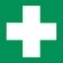 Ruhe bewahren, Unfallstelle sichern, eigene Sicherheit beachten!Notruf veranlassen (112)!Maschine abschalten und Verletzten ggf. aus dem Gefahrenbereich retten!Erste Hilfe leisten!Vitalfunktionen prüfen und lebensrettende Maßnahmen (Seitenlage, Wiederbelebung usw.) einleiten.Bei bedrohlichen Blutungen: Verletztes Körperteil wenn möglich hochhalten und Blutung stillen (Tuch auf die Wundstelle drücken, ggf. Druckverband anlegen).Entstehungsbrände mit geeignetem Löschmittel bekämpfen – Notruf 112!Ruhe bewahren, Unfallstelle sichern, eigene Sicherheit beachten!Notruf veranlassen (112)!Maschine abschalten und Verletzten ggf. aus dem Gefahrenbereich retten!Erste Hilfe leisten!Vitalfunktionen prüfen und lebensrettende Maßnahmen (Seitenlage, Wiederbelebung usw.) einleiten.Bei bedrohlichen Blutungen: Verletztes Körperteil wenn möglich hochhalten und Blutung stillen (Tuch auf die Wundstelle drücken, ggf. Druckverband anlegen).Entstehungsbrände mit geeignetem Löschmittel bekämpfen – Notruf 112!Ruhe bewahren, Unfallstelle sichern, eigene Sicherheit beachten!Notruf veranlassen (112)!Maschine abschalten und Verletzten ggf. aus dem Gefahrenbereich retten!Erste Hilfe leisten!Vitalfunktionen prüfen und lebensrettende Maßnahmen (Seitenlage, Wiederbelebung usw.) einleiten.Bei bedrohlichen Blutungen: Verletztes Körperteil wenn möglich hochhalten und Blutung stillen (Tuch auf die Wundstelle drücken, ggf. Druckverband anlegen).Entstehungsbrände mit geeignetem Löschmittel bekämpfen – Notruf 112!Ruhe bewahren, Unfallstelle sichern, eigene Sicherheit beachten!Notruf veranlassen (112)!Maschine abschalten und Verletzten ggf. aus dem Gefahrenbereich retten!Erste Hilfe leisten!Vitalfunktionen prüfen und lebensrettende Maßnahmen (Seitenlage, Wiederbelebung usw.) einleiten.Bei bedrohlichen Blutungen: Verletztes Körperteil wenn möglich hochhalten und Blutung stillen (Tuch auf die Wundstelle drücken, ggf. Druckverband anlegen).Entstehungsbrände mit geeignetem Löschmittel bekämpfen – Notruf 112!Ruhe bewahren, Unfallstelle sichern, eigene Sicherheit beachten!Notruf veranlassen (112)!Maschine abschalten und Verletzten ggf. aus dem Gefahrenbereich retten!Erste Hilfe leisten!Vitalfunktionen prüfen und lebensrettende Maßnahmen (Seitenlage, Wiederbelebung usw.) einleiten.Bei bedrohlichen Blutungen: Verletztes Körperteil wenn möglich hochhalten und Blutung stillen (Tuch auf die Wundstelle drücken, ggf. Druckverband anlegen).Entstehungsbrände mit geeignetem Löschmittel bekämpfen – Notruf 112!Ruhe bewahren, Unfallstelle sichern, eigene Sicherheit beachten!Notruf veranlassen (112)!Maschine abschalten und Verletzten ggf. aus dem Gefahrenbereich retten!Erste Hilfe leisten!Vitalfunktionen prüfen und lebensrettende Maßnahmen (Seitenlage, Wiederbelebung usw.) einleiten.Bei bedrohlichen Blutungen: Verletztes Körperteil wenn möglich hochhalten und Blutung stillen (Tuch auf die Wundstelle drücken, ggf. Druckverband anlegen).Entstehungsbrände mit geeignetem Löschmittel bekämpfen – Notruf 112!Ruhe bewahren, Unfallstelle sichern, eigene Sicherheit beachten!Notruf veranlassen (112)!Maschine abschalten und Verletzten ggf. aus dem Gefahrenbereich retten!Erste Hilfe leisten!Vitalfunktionen prüfen und lebensrettende Maßnahmen (Seitenlage, Wiederbelebung usw.) einleiten.Bei bedrohlichen Blutungen: Verletztes Körperteil wenn möglich hochhalten und Blutung stillen (Tuch auf die Wundstelle drücken, ggf. Druckverband anlegen).Entstehungsbrände mit geeignetem Löschmittel bekämpfen – Notruf 112!InstandhaltungInstandhaltungInstandhaltungInstandhaltungInstandhaltungInstandhaltungInstandhaltungReparaturen, Wartungsarbeiten und Prüfungen dürfen nur von hiermit beauftragten Personen durchgeführt werden.Bei allen Arbeiten den Gesamtantrieb abstellen und gegen irrtümliches Ingangsetzen sichern.Reparaturen, Wartungsarbeiten und Prüfungen dürfen nur von hiermit beauftragten Personen durchgeführt werden.Bei allen Arbeiten den Gesamtantrieb abstellen und gegen irrtümliches Ingangsetzen sichern.Reparaturen, Wartungsarbeiten und Prüfungen dürfen nur von hiermit beauftragten Personen durchgeführt werden.Bei allen Arbeiten den Gesamtantrieb abstellen und gegen irrtümliches Ingangsetzen sichern.Reparaturen, Wartungsarbeiten und Prüfungen dürfen nur von hiermit beauftragten Personen durchgeführt werden.Bei allen Arbeiten den Gesamtantrieb abstellen und gegen irrtümliches Ingangsetzen sichern.Reparaturen, Wartungsarbeiten und Prüfungen dürfen nur von hiermit beauftragten Personen durchgeführt werden.Bei allen Arbeiten den Gesamtantrieb abstellen und gegen irrtümliches Ingangsetzen sichern.Reparaturen, Wartungsarbeiten und Prüfungen dürfen nur von hiermit beauftragten Personen durchgeführt werden.Bei allen Arbeiten den Gesamtantrieb abstellen und gegen irrtümliches Ingangsetzen sichern.Reparaturen, Wartungsarbeiten und Prüfungen dürfen nur von hiermit beauftragten Personen durchgeführt werden.Bei allen Arbeiten den Gesamtantrieb abstellen und gegen irrtümliches Ingangsetzen sichern.Ort:	Datum:Ort:	Datum:Ort:	Datum:Unterschrift Verantwortlicher:Unterschrift Verantwortlicher:Unterschrift Verantwortlicher:Unterschrift Verantwortlicher:Es wird bestätigt, dass die Inhalte dieser Betriebsanweisung mit den betrieblichen Verhältnissen und Erkenntnissen der Gefährdungsbeurteilung übereinstimmen.Es wird bestätigt, dass die Inhalte dieser Betriebsanweisung mit den betrieblichen Verhältnissen und Erkenntnissen der Gefährdungsbeurteilung übereinstimmen.Es wird bestätigt, dass die Inhalte dieser Betriebsanweisung mit den betrieblichen Verhältnissen und Erkenntnissen der Gefährdungsbeurteilung übereinstimmen.Es wird bestätigt, dass die Inhalte dieser Betriebsanweisung mit den betrieblichen Verhältnissen und Erkenntnissen der Gefährdungsbeurteilung übereinstimmen.Es wird bestätigt, dass die Inhalte dieser Betriebsanweisung mit den betrieblichen Verhältnissen und Erkenntnissen der Gefährdungsbeurteilung übereinstimmen.Es wird bestätigt, dass die Inhalte dieser Betriebsanweisung mit den betrieblichen Verhältnissen und Erkenntnissen der Gefährdungsbeurteilung übereinstimmen.Es wird bestätigt, dass die Inhalte dieser Betriebsanweisung mit den betrieblichen Verhältnissen und Erkenntnissen der Gefährdungsbeurteilung übereinstimmen.